Опросный лист должен быть обязательно подписан, иметь дату и печать. Оформленный Заказчиком опросный лист является юридическим документом при разрешении спорных вопросов по поставке и рекламации.Просим заполнить приведенную ниже таблицу согласно чертежу №1Чертеж №1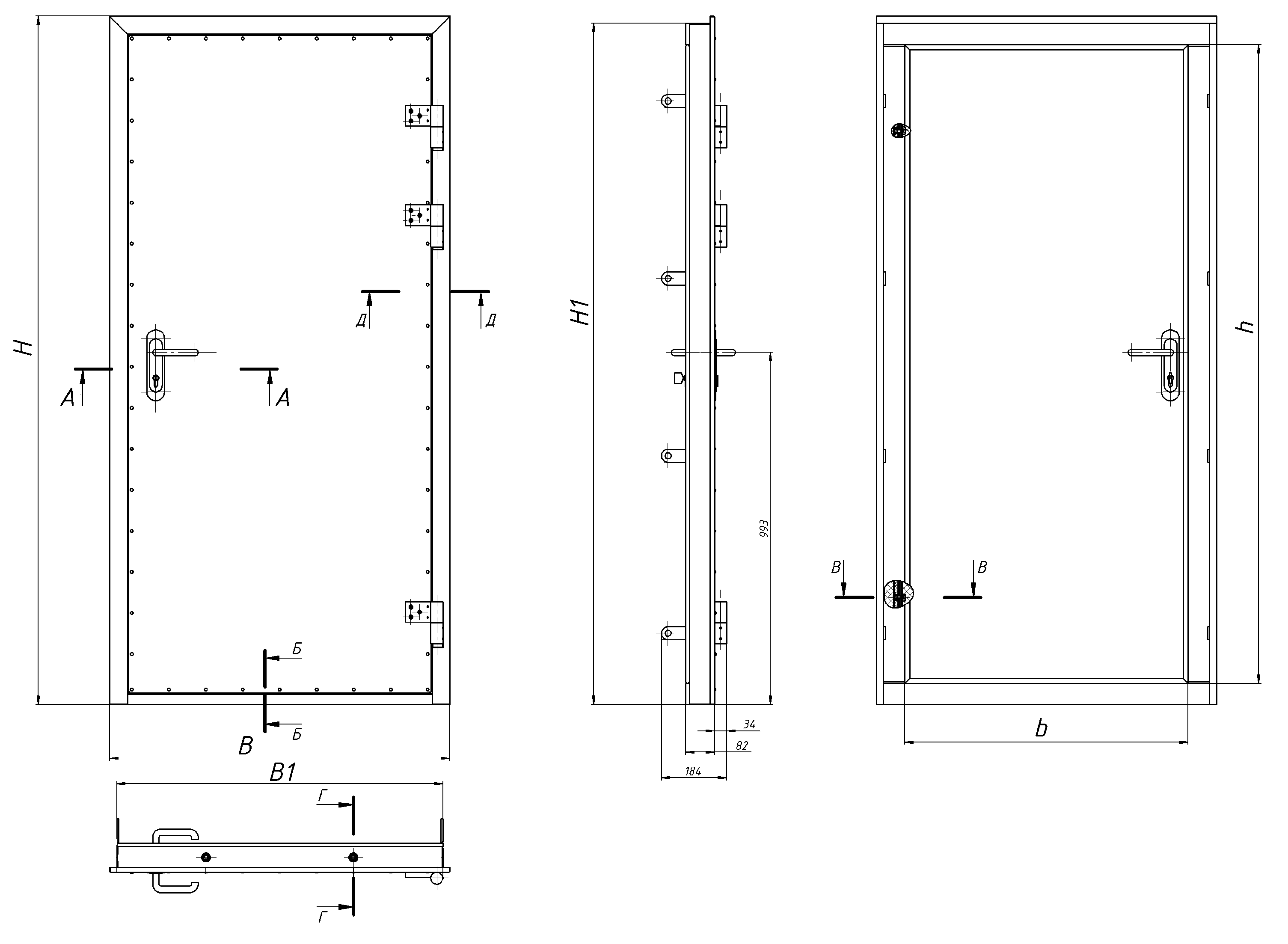 Подпись __________(Ф.М.О.)____________________________________ «____»_____________200_г.РуководительПредприятиеАдресРеквизиты для договораКонтактный тел, тел./факсУсловный размер двериРазмеры в ММРазмеры в ММРазмеры в ММРазмеры в ММРазмеры в ММРазмеры в ММРазмеры проема ММУсловный размер двериbhBHB1H1Размеры проема ММ